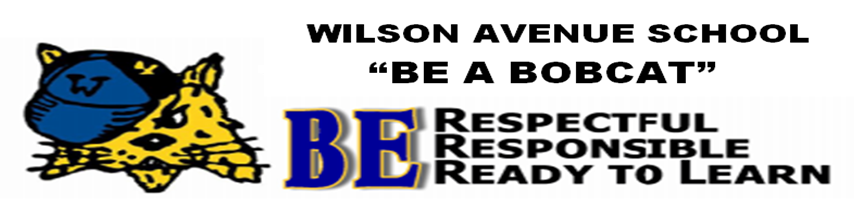 Be a BOBCAT in the Bathroom:We are sure to flush. We are neat and wipe our seat.We wash our hands.We place our trash where it belongs.We return directly to class.We must use the bathroom log (6th- 8th ). 